						Endingen, 26. April 2023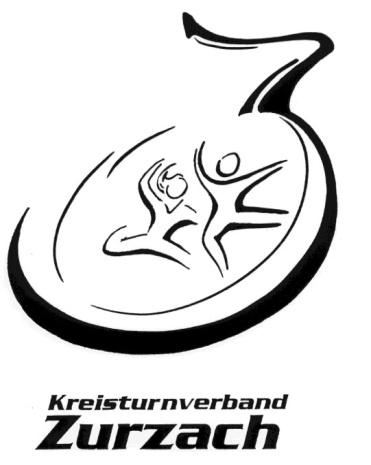 Technische Kommission JugendE-Mail: jugend@ktv-zurzach.chTel.: 076 438 36 94Geht an alle Jugend- und Mädchenriegen des KTVZAusschreibung Kreisspieltag 2023in LengnauLiebe VereineHiermit erhaltet ihr die Anmeldung zum diesjährigen Kreisspieltag. Dieser findet am Samstag, 26. August 2023 in Lengnau statt. Wir freuen uns auf zahlreiche Anmeldungen.Mit frohem TurnergrussNico, Larissa, Seline Anmeldefrist: Samstag, 17. Juni 2023Wichtig: Wir bitten euch die Anmeldefrist aus organisatorischen Gründen zwingend einzuhalten.Wettkampfreglement und Bestimmungen1. Datum:			Samstag, 26. August 2023Der definitive Spielplan wird spätestens 1 Woche vor dem Wettkampf versendet.2. Festkarte:	Die Festkarte ist für alle TeilnehmerInnen obligatorisch und kostet CHF 12.00. Darin sind das Turnkreuz und der Anteil an die Infrastruktur enthalten sowie ein Getränk.	Der Beitrag pro Spielmannschaft beträgt CHF 20.00.3. Disqualifikation:	Eine Disqualifikation erfolgt bei:verspätetem Erscheinen der Riege/SchiedsrichterVerstoss gegen die Wettkampfvorschriften und untenstehenden Bestimmungen durch Knaben, Mädchen, Leiter oder Schiedsrichter der Riege4. Bussen:	Bei Nichtantreten einer Spielmannschaft/eines Schiedsrichters wird eine Busse von CHF 50.00/pro Spielmannschaft/pro Schiedsrichter ausgesprochen!5. Schiedsrichter:	Jede Riege stellt pro gemeldete Mannschaft einen Schiedsrichter. Die Schiedsrichter sind namentlich zu melden (gilt auch für die Schreiber).5. Bestimmungen:	Bei allen Spielarten gelten die offiziellen, aktuellen Spielregeln vom Kreisturnverband Zurzach. Jugendliche mit Jahrgang 2007, die noch die obligatorische Schulpflicht erfüllen, sind nur mit Schülerausweis zugelassen.	Knaben: 		Bänklifussball findet auf der Wiese und/oder roter Platz statt. Unihockey findet auf dem roten Platz und/oder in der Halle statt. Im Bänklifussball und Unihockey ist max. 1 Mädchen pro Mannschaft erlaubt. Mädchen: 	Im Minivolleyball ist max. 1 Knabe pro Mannschaft erlaubt. Im Linienball ist max. 1 Knabe pro Mannschaft erlaubt.Im Grundspiel ist max. 1 Knabe pro Mannschaft erlaubt.	Stafette: 		Für die Stafette sind 6 Kinder pro Mannschaft nötig. Die Distanz beträgt 60 Meter und jede/r LäuferIn läuft die Distanz zweimal, also hin und zurück mit Stabübergabe.WICHTIG:	Jede/r SpielerIn/LäuferIn darf nur in einer Mannschaft eingesetzt werden.6. Angebot:     A) Knaben:	Unihockey/Bänklifussball C	U10	Jg. 2014 und jüngerUnihockey/Bänklifussball B	U13	Jg. 2011 - 2013	Unihockey/Bänklifussball A	U16	Jg. 2008 - 2010 Stafette C		wie SpielmannschaftenStafette B		wie Spielmannschaften	Stafette A		wie Spielmannschaften      B) Mädchen:	Grundspiel					Jg. 2014 und jünger	Linienball					Jg. 2012 – 2014				Minivolleyball				Jg. 2007 und jünger	Stafette C		wie Spielmannschaften	Stafette B		wie Spielmannschaften	Stafette A		wie Spielmannschaften     Mindestteilnahme:	Pro Spiel 4 MannschaftenAnmeldungMädchenriege/Jugendriege: ____________________________________ meldet an:LeiterIn (Vorname, Name, Adresse, Telefonnummer, E-Mail-Adresse)1. Mannschaften Knaben	Anzahl MannschaftenUnihockey, Bänklifusball C	Jg. 2014 und jünger	_____________Unihockey, Bänklifusball B	Jg. 2011 - 2013	_____________Unihockey, Bänklifusball A	Jg. 2008 - 2010	_____________Stafette C	Jg. 2014 und jünger	_____________Stafette B	Jg. 2011 - 2013	_____________Stafette A	Jg. 2008 - 2010	_____________2. Mannschaften Mädchen	Anzahl MannschaftenGrundspiel	Jg. 2014 und jünger	_____________Linienball	Jg. 2012 – 2014	_____________Minivolleyball	Jg. 2007 und jünger	_____________Stafette C	Jg. 2014 und jünger	_____________Stafette B	Jg. 2012 – 2014	_____________Stafette A	Jg. 2007 und jünger	_____________3. SchiedsrichterInnen/SchreiberInnen (Vorname, Name) und Spiel________________________________________________________________________________________________________________________________________________________________________________________________________________________________________________________________________________4. Bestellung Festbons_____ Anzahl Mädchen/Knaben					à CHF 12.00		_____________ Anzahl Spielmannschaften				à CHF 20.00		________Total											CHF	________Anmeldung an:	Nico Mühlebach	jugend@ktv-zurzach.chZahlung bitte direkt an:	Sportvereine Lengnau SVLVermerk: Kreisspieltag Jugend	IBAN: CH15 0900 0000 7032 1301 6Anmeldung bis Samstag, 17. Juni 2023 Einzahlung bis Samstag, 31. Juli 2023